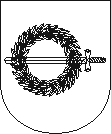 KLAIPĖDOS RAJONO SAVIVALDYBĖS TARYBASPRENDIMASDĖL KLAIPĖDOS RAJONO SAVIVALDYBĖS TARYBOS 2017 M. RUGPJŪČIO 31 D. SPRENDIMO NR. T11-261 „DĖL KLAIPĖDOS RAJONO SAVIVALDYBĖS BIUDŽETINIŲ ĮSTAIGŲ VADOVŲ DARBO UŽMOKESČIO NUSTATYMO KOMISIJOS SUDARYMO IR JOS NUOSTATŲ PATVIRTINIMO“ PAKEITIMO2019 m. rugpjūčio 29 d. Nr. T11-272GargždaiKlaipėdos rajono savivaldybės taryba, vadovaudamasi Lietuvos Respublikos vietos savivaldos įstatymo 18 straipsnio 1 dalimi, n u s p r e n d ž i a:Pakeisti Klaipėdos rajono savivaldybės tarybos 2017 m. rugpjūčio 31 d. sprendimą Nr. T11-261 „Dėl Klaipėdos rajono savivaldybės biudžetinių įstaigų vadovų darbo užmokesčio nustatymo komisijos sudarymo ir jos nuostatų patvirtinimo“:Pakeisti 1 punktą ir išdėstyti jį taip:„1. Sudaryti 9-ojo šaukimo Klaipėdos rajono savivaldybės tarybos įgaliojimų laikui Klaipėdos rajono savivaldybės biudžetinių įstaigų vadovų darbo užmokesčio nustatymo komisiją (toliau – Komisija): Violeta Riaukienė – Klaipėdos rajono savivaldybės mero pavaduotoja, Komisijos pirmininkė;Audronė Balnionienė – Klaipėdos rajono savivaldybės mero pavaduotoja, Komisijos pirmininkės pavaduotoja;Rūta Cirtautaitė – Klaipėdos rajono savivaldybės tarybos narė; Irena Gailiuvienė – Klaipėdos rajono savivaldybės administracijos Biudžeto ir ekonomikos skyriaus vedėja;Dovilė Ivanauskaitė – Klaipėdos rajono savivaldybės Tarybos ir mero sekretoriato vyriausioji specialistė;Rasa Linkienė – Klaipėdos rajono savivaldybės tarybos narė;Vaclovas Macijauskas – Klaipėdos rajono savivaldybės tarybos narys.Pakeisti 2 punktą ir išdėstyti jį taip:„Paskirti Komisijos sekretoriumi Klaipėdos rajono savivaldybės tarybos ir mero sekretoriato vyriausiąją specialistę Silviją Paulienę. Paskirtai Komisijos sekretorei negalint dalyvauti Komisijos posėdyje, Savivaldybės meras potvarkiu skiria kitą Tarybos ir mero sekretoriato specialistą.“ Pakeisti Komisijos nuostatų 6.3 papunktį ir išdėstyti jį taip:„6.3. Iki einamųjų metų sausio 20 d. įvertinti Klaipėdos rajono savivaldybės biudžetinių įstaigų vadovų (išskyrus Klaipėdos rajono savivaldybės mokyklų vadovų), iki einamųjų metų vasario 20 d. Klaipėdos rajono savivaldybės mokyklų vadovų praėjusių metų metines užduotis, siektinus rezultatus, pagal jų vertinimo rodiklius. Atsižvelgus į vertinimo rodiklius pateikti siūlymus Savivaldybės merui dėl pareiginės algos kintamosios dalies nustatymo Klaipėdos rajono savivaldybės biudžetinių įstaigų vadovams, Klaipėdos rajono savivaldybės mokyklų vadovams.“Pakeisti Komisijos nuostatų 6.4 papunktį ir išdėstyti jį taip:„Iki einamųjų metų sausio 20 d. svarstyti ir pateikti siūlymus Savivaldybės merui dėl biudžetinių įstaigų vadovų (išskyrus Klaipėdos rajono savivaldybės mokyklų vadovų), iki einamųjų metų vasario 20 d. dėl Klaipėdos rajono savivaldybės mokyklų vadovų einamųjų metų metinių užduočių, siektinų rezultatų ir jų vertinimo rodiklių nustatymo.“Pakeisti Komisijos nuostatų 9 punktą ir išdėstyti jį taip:„9. Komisiją sudaro 7 (septyni) nariai:9.1. 5 (penki) Klaipėdos rajono savivaldybės tarybos nariai;9.2. Klaipėdos rajono savivaldybės administracijos Biudžeto ir ekonomikos skyriaus vedėjas;9.3. Klaipėdos rajono savivaldybės Tarybos ir mero sekretoriato vyriausiasis specialistas.“Šis sprendimas per vieną mėnesį nuo jo įteikimo ar pranešimo suinteresuotai šaliai apie viešojo administravimo subjekto veiksmus (atsisakymą atlikti veiksmus) dienos gali būti skundžiamas Lietuvos administracinių ginčų komisijos Klaipėdos apygardos skyriui (Herkaus Manto g. 37, LT-92236, Klaipėda) arba Regionų apygardos administracinio teismo Klaipėdos rūmams (Galinio Pylimo g. 9, LT-91230 Klaipėda) Lietuvos Respublikos administracinių bylų teisenos įstatymo nustatyta tvarka.  Savivaldybės meras				                   Bronius Markauskas